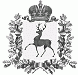 АДМИНИСТРАЦИЯ ШАРАНГСКОГО МУНИЦИПАЛЬНОГО РАЙОНАНИЖЕГОРОДСКОЙ ОБЛАСТИПОСТАНОВЛЕНИЕот 25.11.2020	N 476Об утверждении изменений в Устав муниципального бюджетного учреждения дополнительного образования Шарангского Дома детского творчестваВ соответствии с Федеральным Законом от 8 июня 2020 г. №165-ФЗ «О внесении изменений в статьи 46,108 Федерального Закона «Об образовании в Российской Федерации» администрация Шарангского муниципального района п ос т а н о в л я е т:1. Внести изменения в Устав муниципального бюджетного учреждения дополнительного образования Шарангского Дома детского творчества, утвержденный Постановлением администрации Шарангского муниципального района от 11.06.2019 №325.2. Утвердить прилагаемые изменения в Устав муниципального бюджетного учреждения дополнительного образования Шарангского Дома детского творчества. 3. Директору МБУ ДО Шарангский ДДТ Старыгиной О.П. осуществить мероприятия по государственной регистрации изменений в Устав муниципального бюджетного учреждения дополнительного образования Шарангского Дома детского творчества в Межрайонной ИФНС России № 15 по Нижегородской области.4. Настоящее постановление вступает в силу со дня его принятия.И.о. главы администрации	Д.О.ОжигановУТВЕРЖДЕНпостановлением администрацииШарангского муниципального районаот 25.11.2020 г. № 476И.о. главы администрации______________  Д.О.ОжигановИЗМЕНЕНИЯ В УСТАВмуниципального бюджетного учреждения дополнительного образованияШарангского Дома детского творчестваСОГЛАСОВАНО:Заместитель главы администрации, заведующий отделом экономикии имущественных отношений                             _______________ Т.В.НовосёловаНачальник финансового управления                 _______________ Е.С.УстюжанинаНачальник управления образованияи молодежной политики                                    ______________ Е.А.СамоделкинаЗаведующий организационно-правовымотделом                                                           ______________ Т.В.СаркисоваШаранга2020в пункте 2.3 слово «социально-педагогической» заменить словом «социально-гуманитарной»